МИНИСТЕРСТВО ОБРАЗОВАНИЯ И НАУКИ РФФедеральное государственное автономное образовательное учреждение высшего профессионального образования                                                «Казанский (Приволжский) федеральный университет»Институт международных отношений, истории и востоковедения Отделение Высшая школа исторических наук и всемирного культурного наследияКафедра всеобщей историиРЕФЕРАТпо Археологиина тему:Ремесло Волжской БулгарииРаботу выполнила                                                                                                                         студентка 1 курса                                                                                                                          заочного отделения                                                                                                                                         Людмила Елисеевна ГаланскаяНаучный руководитель_____________________З.Г.ШакировКазань – 2016 СодержаниеВведение………………………………………………………………………3Черная металлургия и металлообработка…………………………...4Кузнечное дело………………………………………………………....6Цветная металлургия…………………………………………………..7Ювелирное ремесло…………………………………………………....8Гончарное ремесло………………………………………………….....10Косторезное ремесло…………………………………………………..12Кожевенное дело……………………………………………………….13Заключение…………………………………………………………………....14Список использованной литературы…………………………………….…19ВведениеРазвитие истории Волжской Булгарии начинается задолго до непосредственного образования государства. Только в течение двух столетий будущее население стекалось на земли, которые позже станут их постоянным местом жительства. Никто из них не мог и подозревать о том, что когда-нибудь такое огромное количество кочевых племён станут единым государством и перейдут к устойчивому осёдлому образу жизни.Сегодня в Республике Татарстан большое внимание уделяется проблеме незнания истории своего народа, его происхождения, богатой культуры, языка, обычаев и традиций. Эта тема является актуальной в наши дни, так как булгары были предками современных татар. Мы переняли многие из их традиций и обычаев. В этом и заключается необходимость изучения истории Волжской Булгарии.Целью данной работы является изучение ремесел Волжской Булгарии.В экономике Волжской Булгарии Х- начала XIII вв. исключительно важную роль играло городское ремесло, выделившееся в самостоятельную отрасль производства. 
          Письменные источники мало содержат прямых сведений о булгарском ремесле. О нем мы можем судить на основе археологических материалов. Открытые при раскопках городов остатки производственных объектов (металлургические и гончарные горны, кузнечные мастерские и пр.), многочисленный ремесленный инструментарий, отходы производства (железный, медный и стеклянный шлак), полуфабрикаты и, наконец, разные категории ремесленных изделий, исчисляемых многими сотнями и тысячами образцов, дают возможность представить в общих чертах уровень развития основных отраслей ремесла. Применение при изучении некоторых ремесел современных естественно - научных методов (например, металлографии и спектрального анализа стекла) намного расширяет наши первоначальные представления о технологии производства булгарских ремесленников.
На всех булгарских поселениях, особенно в крупных городах, исследованных археологически, выявлены следы металлургического (железоплавильного), кузнечного, гончарного, ювелирного, косторезного, деревообрабатывающего и других ремесел. Разберем каждое из ремесел.
Черная металлургия и металлообработкаВедущими отраслями ремесла в Волжской Булгарии были черная металлургия и металлообработка, определявшие основу экономики этого государства.
         Остатки сыродутных горнов для выплавки железа в наиболее выразительном виде сохранились на Булгарском, Хулашском и Билярском городищах. Металлургический район Биляра, расположенный во внутреннем городе, занимал площадь более 1 га. Он функционировал в течение Х -  начала XIII вв. Культурный слой этого района городища, обильно насыщенный кусками железного шлака и криц, достигал местами двухметровой толщины. Выявлены и остатки сыродутных горнов. Известные нам горны для выплавки железа представляли собой печи усечено - конической формы. Они сооружались из глины или сырцовых кирпичей. Высота таких горнов, частично заглубленных в землю, была в пределах 50-100 см, а диаметр основания - 80-150 см. Встречаются горны ямного типа, стенки которых обмазывались толстым слоем глины. К рассматриваемым сооружениям подводилось воздуходувное устройство, состоящее из специального меха и огнеупорной трубки - сопла для направления струи воздуха во внутрь. В горн загружалась мелко измельченная железная руда, перемешанная с древесным углем.
          Основным сырьем черной металлургии был бурый железняк, главным образом, болотные руды, отличающиеся легкоплавкостью и значительным содержанием в них железа (до 40 %). Территория Волжской Булгарии входила в зону распространения болотных руд. Обогащение руды, т.е. предварительное удаление пустых пород, производилось путем промывки, просушивания и обжига в специальных печах-жаровнях. Остатки последних обнаружены на "Муромском городке" в Самарской губернии.
Готовое железо и сталь отправляли в кузнечные мастерские. Булгарский кузнец - высокопрофессиональный мастер, владевший всеми тонкостями технологии, доступными в то время, имел богатый набор инструментов. Среди них тяжелые молоты кувалды, молотки-ручники, наковаленки различных форм и размеров, зубила, пробойники, напильники, клещи большие и малые, обнаруженные во время раскопок и известные по музейным коллекциям.
Кузнечное делоВ кузнечном деле существовала определенная специализация. Например, в одних мастерских готовили сельскохозяйственные орудия - плужные лемехи, сошники, косы, серпы, топоры и т.д.; в других трудились мастера по изготовлению ножей и ножниц, гвоздей, скоб, пробоев, кресал, замков и ключей к ним и т.д. Археологически хорошо представлена продукция оружейников: сабли, наконечники стрел и копий, боевые топоры, кистени и булавы. В некоторых случаях можно говорить и о более узкой специализации. В этой связи весьма показательна исследованная во внутреннем городе Биляра усадьба замочников, где было обнаружено большое количество полуфабрикатов и бракованных изделий. Разнообразие и сложность технико-технологических приемов обработки черного металла - обработка его в горячем состоянии путем ковки и штамповки, сварка, цементация и пайка железа и стали, инкрустация их цветными металлами, а также резание, кручение, пробивка и т.д. - являются показателем высокого развития кузнечного дела у булгар.
Цветная металлургияВ Волжской Булгарии успешно развивалась и цветная металлургия. Остатки медеплавильных печей археологами открыты на Билярском, Болгарском городищах и в "Муромском городке". По устройству они принципиально не отличались от сыродутных горнов. В районах их расположения часто встречаются глиняные сопла для нагнетания воздуха, кусочки измельченной медной руды, а также глиняные тигли - небольшие подцилиндрические сосудики с округлым дном для плавки металла и льячки (миниатюрные ковшички) для заливки металла в литейные формы. Булгарские бронзолитейщики и медники готовили разнообразную посуду (кувшины, чаши, блюда, тазы, подносы, светильники, кумганы), а также чаши весов, гирьки-разновесы и т.д. В Биляре работали специалисты по изготовлению бронзовых замков в виде фигурок рогатых барсов.
Ювелирное ремеслоЮвелирное ремесло волжских булгар достигло высокого совершенства. Об этом свидетельствует богатый археологический материал в виде инструментария ювелиров и великолепных образцов готовой продукции. При раскопках городских центров часто встречаются каменные литейные формы разнообразных конструкций для серийной отливки женских украшений и деталей поясной гарнитуры; металлические матрицы-штамповки и матрицы-наковальни, которые использовались при таких операциях как тиснение, штамповка, чеканка; молотки для чеканки, бронзовые пинцеты для держания мелких деталей и прочие находки.         Ювелирные изделия булгарских мастеров очень разнообразны. Излюбленными украшениями женщин были витые и пластинчатые браслеты, серьги в виде лунниц, перстни и височные подвески, изготовленные главным образом из серебра, реже - из золота.
          Булгарские мастера знали сложнейшие приемы обработки драгоценных металлов. Они владели, например, техникой скани (филиграни) и зерни. Сканые украшения делались из золота и серебра. Из одного грамма золота вручную щипцами через отверстия в волочильной доске вытягивали тончайшую нить длиной до 2000 м. Такая волочильная доска - стальная пластина с рядами мелких круглых отверстий была найдена при раскопках Булгарского городища. Сканые изделия часто дополнялись зернью - мелкими гладкими шариками, напаянными на узоры. Техника изготовления и закрепления зерни требовали от мастера точности исполнения всех операций и, конечно же, терпения. Образцом совершенства ювелирного ремесла по праву считаются булгарские изделия XI-XII вв. - золотые височные подвески в виде кольца с тремя желудеобразными бусинами пронизками, ажурной фигуркой уточки в центре и тремя привесками-бусами на тонких цепочках, свисающих пучком от средней бусины кольца. Бусины-пронизки и бусины-привески украшены орнаментом из треугольников мельчайшей зерни, в то время как крылья, грудь и шея птицы сплошь покрыты тонкой сканой веревочкой - филигранью.
         Такие украшения выполнялись по специальным заказам и были рассчитаны главным образом на удовлетворение потребностей высшей феодальной знати и ее окружения.
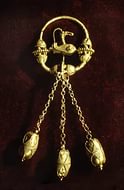 Гончарное ремеслоГончарное ремесло относится к числу основных производств Волжской Булгарии домонгольского периода. Успехи булгарского гончарства наглядно демонстрируют не только десятки горнов для обжига посуды, но и многочисленные сосуды и их обломки - самый массовый вид археологических находок. Никто уже не сомневается в том, что в ремесленном гончарном производстве булгарские мастера стояли несравнимо выше своих соседей. Разнообразие, практическая целесообразность форм, изящество орнамента, хороший обжиг, приятный глазу внешний вид высоко характеризуют их продукцию. Неудивительно поэтому ее широкое распространение за пределами страны и влияние на гончарное дело поволжских финнов и славян Северо-Восточной Руси.      Типично булгарские двухъярусные горны с нижней топочной и верхней обжигательной камерами, отделенными горизонтальной перегородкой с продухами-отверстиями для движения горячего воздуха, открыты на Владимиро-Суздальской земле и Верхнем Прикамье у предков коми-пермяков. Поражает широкий ассортимент продукции гончаров, сочетающийся со стандартизированностью форм, что свидетельствует о работе мастеров не только на заказ, но и для продажи на рынке. Кувшины, кринки, кружки, горшки, корчаги, хумы, чаши, плошки, миски, котлы, сковородки, светильники, "детские горшки" (стаканообразные сосуды), игрушки (птички-свистульки, фигурки животных и птиц, шарики, кубики и т.д.) - далеко не полный перечень их товаров.
         Традиционная посуда домашнего производства - лепная керамика - практически выходит из употребления к середине XI в. Но примерно в это же время появляется поливная посуда, поверхность которой покрывалась специальным составом из жидкого стекла зеленого и коричневого цвета. В Биляре обнаружены горны для обжига такой посуды.
         На базе гончарного дела или под его влиянием зародились две совершенно новые отрасли ремесла - производство строительного кирпича и стеклоделие. Производство кирпича появилось в условиях широко развернувшейся градостроительной деятельности первых булгарских правителей, когда требовалось громадное количество материала для возведения жилых домов богатых горожан, общественных бань и других зданий, число которых только в Биляре составляло около пятидесяти. Горны для обжига кирпича в последние годы открыты в Биляре и "Муромском городке". Несомненно, они были в каждом городе, где строились кирпичные сооружения.
         О существовании булгарского стеклоделия как самостоятельной отрасли ремесла еще совсем недавно говорили в предположительном плане. На эту мысль наводили многочисленные находки обломков посудного и оконного стекла, а также стеклянных бус и других украшений из раскопок Биляра и некоторых поселений низовий Камы. Теперь достоверно установлено их местное производство. Такое заключение сделано на основании спектрографических анализов билярского стекла XII- начала XIII вв., произведенных в лаборатории Казанского университета. Следы стекольного производства (шлаки, огнеупоры, полуфабрикаты, бракованные изделия) открыты пока только на Билярском и Суварском городищах.   Производственный комплекс стеклоделов Биляра располагался почти в центре внутреннего города. Здесь готовили не только посуду (банки, кубки, рюмки, флакончики), но и оконное стекло - круглые диски диаметром около 20-30 см, предназначенные для домов богатых горожан и общественных зданий. Среди находок имеется даже химическая посуда (алимбики).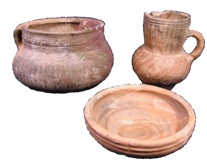 Косторезное ремеслоКосторезное ремесло считается одной из традиционных отраслей хозяйства, уходящей своими корнями в глубокую древность. Следы этого производства выявлены практически на всех поселениях в виде полуфабрикатов или готовых изделий, однако пока нигде не найдено специальных мастерских ремесленников. Набор инструментов косторезов включал в себя ножи, сверла, пилки, напильники, резцы-двузубцы для нанесения циркульного (кружкового) орнамента, а также простой токарный станок, характерные следы которого прослежены на многих предметах. Номенклатура костяных изделий весьма обширна: предметы домашнего обихода (рукояти ножей, ложки, проколки, игольники и пр.), боевого и охотничьего снаряжения (наконечники стрел, налучные накладки, колчанные петли, рукояти нагаек), конской упряжи (пряжки, накладки и пр.), туалета и украшения (гребни, копоушки-уховертки, пуговицы, застежки, бусы и пр.), игральные кости (шахматные фигурки, кубики с "очками", альчики для игры в бабки и пр.), культовые поделки (амулеты различных форм и назначений) и др. Они изготовлены в основном из костей крупных домашних животных, а также из лосиных и оленьих рогов. Иногда использовали даже ископаемые кости.
Кожевенное делоКожевенное дело - обработка шкур животных и изготовление из них различных изделий - относится к традиционной области хозяйства булгар. Во многих странах Востока и Запада очень высоко ценился особый сорт тонко обработанной кожи (юфть), называемый "булгари". Под 985 годом "Повесть временных лет" сообщает о булгарских воинах, которые "суть вси в (кожаных) сапозех".
         Кожевенная продукция булгарских мастеров имела богатый ассортимент: детская и взрослая обувь самых различных форм и размеров, головные уборы, куртки, ремни, бурдюки, кошельки, сумки, предметы конского снаряжения и пр. К сожалению, кожа плохо сохраняется в культурном слое, поэтому во время раскопок археологи находят лишь отдельные детали вышеперечисленных изделий, главным образом, это подошвы, каблуки и обрывки голенищ обуви. Зато к частым находкам археологов относятся инструменты кожевников: сапожные ножи, сходные с обычными кухонными, но более короткие, с широким и кривым лезвием, шилья, проколки и иглы.
         Имеющиеся источники позволяют говорить и о других видах хозяйственной деятельности булгар  -  прядении и ткачестве, обработке дерева и камня и пр. Однако у нас нет достаточных оснований говорить о выделении их в самостоятельные отрасли ремесла. Как и в более поздние времена, пряли и ткали почти в каждом доме, о чем свидетельствуют глиняные и шиферные пряслица от веретен, обнаруживаемые повсеместно при раскопках городских и сельских поселений.
          Сохранившиеся остатки кирпичных и каменных зданий, хозяйственных построек и крепостных сооружений документируют высокий уровень строительного дела. Об этом же свидетельствуют разнообразный инструментарий строителей: топоры, тесла, пилы, долота, сверла, скобели, стамески, ложкари и т.д. О существовании каких-либо строительных объединений типа артелей сведений пока нет.ЗаключениеРемесло Волжской Булгарии явление сложное и противоречивое. В городском ремесле существовала узкая специализация и дифференциация кузнечного и металлургического производств, нивелировавшая этническую специфику производственных традиций и навыков. Вместе с тем в технологии производства кузнечной продукции имеются региональные особенности. Прослеживается это как в городах, так и на селе. Были у булгарских кузнецов и свои приемы работы с железом, такие, например, как передача и скручивание, которые за пределами булгарской территории не имели столь широкого распространения.          Таким образом, булгарское ремесло являлось отражением как общих (евразийских) тенденций технического прогресса, так и внутри региональных процессов, прежде всего — в заимствованиях форм, приемов декорации и т. п. Отмеченные особенности были присущи ремесленному производству не только Булгарии, но и ремеслу народов Волго-Камья в целом. Тенденция к вычленению и уходу ремесла из агросферы означала одновременно и отслоение и отторжение ремесленника из состава крестьянства.    
         В Х — начале XIII в. приоритетным направлением в области булгарских ремесел было изготовление кроме орудий труда и вооружения украшений и предметов повседневного спроса (ножи, шилья, гвозди и т. п.). Причем продукция эта, особенно украшения, чаще всего отражала непосредственно этнические традиции проживавшего в регионе населения и даже, в большей степени, жителей ближайшей округи ремесленного центра. В домашних промыслах, таких как косторезное дело, быстро сформировались универсальные типы изделий, в которых угадываются тюркские и финские прототипы (гребни, копоушки, рукояти ножей и шильев).
   Заимствованными у булгар были некоторые отрасли профессионального ремесла, такие как стеклоделие и производство поливной посуды. Иная ситуация складывалась в области производства предметов вооружения. Если до конца Х в. моделировался и совершенствовался восточноевропейский, степной комплекс, сложившийся в VIII–IX вв., то в первой половине XI столетия отмечается появление новых типов оружия и защитного вооружения: сабли, дротики; чешуйчатый панцирь; модифицируется состав наступательного вооружения, и прежде всего — оружия дальнего боя. В употребление входит сложносоставной лук т. н. «кимакского типа» с костяными накладками; набор стрел пополняется новшеством — гранеными наконечниками, в том числе и довольно редкими типами, как долотовидные наконечники и их модификации. Встречаются и плоские наконечники типа срезней. Получают распространение костяные пулевидные наконечники. Этот набор включал также колчан и налучье с костяными накладными петлями. Колчан украшался костяными накладками. Наряду с костяными на деревянных колчанах использовались железные крепежные петли. Для Булгарии его распространение и бытование совпадает с появлением и развитием аскизских (южносибирских) и аскизско-булгарских изделий в регионе. Это легкая уздечка, украшенная железными накладками, пряжками, с тройными накладками-распределителями ремней и характерными удилами; детали упряжи и снаряжения: колчанные крючки, портупейные распределители ремней, мелкие аксессуары седла.
Список литературыИнтернет ресурсы: http://drevnrus.ru/knazestva/148-volzhskaya-bulgariya-v-svete-arkheologicheskikh-issledovanij?showall=1&limitstart=p-d-m.livejournal.com›21591.html